JORDANIA   22-29 września 2023   8 dni samolot DZIEŃ 1 – PRZYLOT – AMMAN.  Przylot do Ammanu po południu. Spotkanie z przewodnikiem i przejazd przez Amman – nowoczesną i starożytną stolicę Jordanii. Jest to jedno z najstarszych, bez przerwy zamieszkałych miast na świecie. Znany jako Starotestamentowy Rabbath-Ammon, stolica Ammonitów od ok 1200 r pne, wspominany również jako „miasto wody”. Wizyta w Cytadeli – ruiny starożytnej Filadelfii oraz panorama na teatr rzymski. Czas wolny. Kolacja i nocleg w Ammanie. DZIEŃ 2 – KERAK - AQABA   Po śniadaniu przejazd do Kerak i zwiedzanie twierdzy krzyżackiej. Po zwiedzaniu przejedziemy na samo południe do Aqaby - kurortu nad Morzem Czerwonym. Wypoczynek, kolacja i nocleg. DZIEŃ 3 – AQABA – WADI RUM   Śniadanie. Dalszy odpoczynek nad Morzem Czerwonym. Po południu przejazd na pustynię Wadi Rum. 2 godzinne safari jeepami po pustyni. Nocleg w luksusowych namiotach na pustyni. Kolacja. DZIEŃ 4 – PETRA. Po śniadaniu przejazd do Petry. Wizyta we wspaniałym czerwono-różowym mieście. Do wyboru – spacer lub przejazd na grzbiecie konia do Kanionu Siq. Zwiedzanie „Skarbca” wykutego w różowej skale. Następnie rzymski teatr, grobowce królewskie i rzymska droga. Dla wytrwałych – godzinny spacer do „Klasztoru” uznawanego za najlepsze miejsce w Petrze. Kolacja i nocleg w Petrze. DZIEŃ 5 – SHOBAK – REZERWAT DANA – M. MARTWE   Śniadanie. Przejazd do Shobak. Zwiedzanie ruin średniowiecznego zamku Krzyżowców. Następnie przejazd do Rezerwatu Dana – spacer po kanionie, panorama oraz lunch u Beduinów. Następnie przejazd nad Morzem Martwe. Jest to najniżej położone miejsce na świecie (aktualnie -420 m). Kąpiel i relaks. Kolacja i nocleg. DZIEŃ 6 – M. MARTWE – G. NEBO - MADABA   Śniadanie. Dalszy relaks nad M. Martwym. Przejazd na G. Nebo skąd Mojżesz zobaczył Ziemię Obiecaną. Następne zwiedzanie Madaby, gdzie w prawosławnej cerkwi św. Jerzego znajduje się mozaika z V w. przedstawiająca najstarszą mapę Ziemi Świętej. Przejazd do Ammanu. Kolacja i nocleg. DZIEŃ 7 – JERASH – AJLOUN - AMMAN   Śniadanie. Przejazd do Jerash, położonego ok 48 km na północ od Ammanu w spokojnej dolinie pomiędzy górami Gilead - jest jednym z największych i najlepiej zachowanych miejsc rzymskiej architektury na świecie poza Włochami. Przejazd do Ajloun, gdzie na wzgórzu znajduje się zamek z XII w. wybudowany przez Saladyna. Kolacja i nocleg w Ammanie. DZIEŃ 8 - ODLOT   Śniadanie, transfer na lotnisko i odlot do kraju. Cena 2000 zł +900 USD obejmuje*         przelot samolotem z bagażem podręcznym i rejestrowanym 20 kg*         ubezpieczanie KL (15 000 euro) NNW przejazdy klimatyzowanym minibusem lub autobusem, lokalny przewodnik w Jordanii 7 noclegów w hotelach 3*  (pokoje z prywatną łazienką), 7 śniadań i 7 obiadokolacjiprzejazd konno polskojęzyczny do kanionu Siq w Petrze (wliczone w bilet wstępu)wszystkie wstępy do obiektów wymienionych w programie2-godzinne jeep safari po pustyni Wadi Rum, wiza grupowa do JordaniiBIURO PIELGRZYMKOWE „PAX „             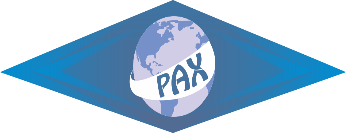  Białystok, ul. Ks. Adama Abramowicza 1  ( obok kościoła Św. Rocha) Pn-Pt: 10.00 -14.00   Tel.:  +48 85 674 5924,    Mail: bppax@tlen.pl     www.bppax.pl     